LATVIJAS REPUBLIKAALŪKSNES NOVADA BĀRIŅTIESAALŪKSNES NOVADA BĀRIŅTIESAS PĀRSKATS PAR DARBU 2022.GADĀPārskats sagatavots saskaņā ar Bāriņtiesu likuma 5.panta ceturtās daļas prasībām, kas noteic, ka bāriņtiesa ne retāk kā reizi gadā sniedz pašvaldības domei pārskata ziņojumu par savu darbību. Pārskata ziņojums ir publicējams pašvaldības mājas lapā.		Alūksnes novada bāriņtiesa (turpmāk – bāriņtiesa) ir Alūksnes novada pašvaldības izveidota aizbildnības un aizgādnības iestāde, kura prioritāri nodrošina bērna vai aizgādnībā esošās personas tiesību un tiesisko interešu aizsardzību. Bāriņtiesa savā darbībā pamatojas uz normatīvajiem aktiem un publisko tiesību principiem. Darba organizācija notiek saskaņā ar Bāriņtiesu likumu, Alūksnes novada bāriņtiesas nolikumu un lietu veidošanas un izskatīšanas kārtību. Pildot amata pienākumus, tiek ievēroti bāriņtiesas darbinieku vispārējie ētikas principi un uzvedības standarti.Bāriņtiesas darbības teritorija ir Alūksnes novada teritorija, kuru veido Alūksnes pilsēta un 15 pagastu administratīvās teritorijas. Uz 01.07.2022. Alūksnes novadā savu dzīvesvietu deklarējuši 14719 iedzīvotāji: Alūksnes pilsētā – 6862 iedzīvotāji, pagastos – 7857 iedzīvotāji. Bērni 0 – 6 g.v. - 808; 7 – 18.g.v. – 1551; kopā 2359 bērni.Iestādē strādā septiņi darbinieki: bāriņtiesas priekšsēdētājs, četri bāriņtiesas locekļi, bāriņtiesas priekšsēdētāja palīgs un vecākā lietvedības pārzine. No 2022.gada 1.novembra bāriņtiesā ir viena vakanta bāriņtiesas locekļa amata vieta uz noteiktu laiku.Visiem bāriņtiesas darbiniekiem ir otrā līmeņa augstākā izglītība, tajā skaitā četriem darbiniekiem iegūts profesionālā maģistra grāds.Saskaņā ar Bāriņtiesu likuma 5.panta sesto daļu, pašvaldībai ir pienākums nodrošināt mērķtiecīgi organizētu konsultatīvu, izglītojošu un psiholoģisku atbalstu bāriņtiesas priekšsēdētājam, bāriņtiesas priekšsēdētāja vietniekam un bāriņtiesas locekļiem, lai pilnveidotu viņu profesionālo kompetenci un profesionālās darbības kvalitāti. Šajā nolūkā bāriņtiesas darbinieki ir piedalījušies Labklājības ministrijas, Tieslietu ministrijas, Valsts bērnu tiesību aizsardzības inspekcijas (turpmāk – VBTAI), krīžu un konsultāciju centra “Skalbes”, Valsts policijas koledžas rīkotajos, semināros, konferencēs un dažādās citās apmācībās, kā piemēram:dalība tiešsaistes mācībās “No dzimšanas līdz pilngadībai: bērna psiholoģiskā attīstība un tās nozīme saskarsmē” (18.01.2022.), piedalījās viens darbinieks;dalība tiešsaistes mācībās “Bāriņtiesas kompetence pārrobežu jautājumos” (25.01.2022.), piedalījās viens darbinieks;dalība tiešsaistes mācībās “Aktuālā informācija bāriņtiesām, apliecinot nostiprinājuma lūgumus un darījumu” (01.02.2022.), piedalījās trīs darbinieki;dalība seminārā ”Eiropas dienas noziegumos cietušajiem 2022” (22.02.2022.), piedalījās pieci darbinieki;dalība Labklājības ministrijas un VBTAI organizētajā tiešsaistes sanāksmē “Par bāriņtiesu, sociālo dienestu un ārpusģimenes atbalsta centru iesaisti un rīcības algoritmu Ukrainas nepilngadīgo bērnu bez pārstāvības uzņemšanas gadījumā” (02.03.2022.), piedalījās divi darbinieki;dalība VBTAI organizētajā tiešsaistes seminārā “Metodiskais skaidrojums un praktiskās apmācības sociālo garantiju nodrošināšanai (04.03.2022.), piedalījās divi darbinieki;dalība tiešsaistes seminārā “Kodolīgi par ierobežojumiem un interešu konflikta novēršanu”(17.03.2022.), piedalījās divi darbinieki; dalība tiešsaistes mācībās “Bērna ārpusģimenes aprūpes nodrošināšana un aprūpes uzraudzība pie aizbildņa, audžuģimenē un aprūpes iestādē” (01.04.2022.), piedalījās viens darbinieks;dalība VBTAI organizētajā tiešsaistes seminārā “Bērni karā” [lektore Sabine Gusic, Zviedrija] (28.04.2022.), piedalījās viens darbinieks;dalība tiešsaistes seminārā “Interešu konflikta novēršana un valsts amatpersonu profesionālā ētika” (05.04.2022.), piedalījās visi darbinieki;dalība Tieslietu ministrijas rīkotajā vebinārā “Par Briseles IIbis Regulas Recast” piemērošanu (08.06.2022.), piedalījās viens darbinieks;dalība VBTAI rīkotajā attālinātajā diskusijā par bāriņtiesas administratīvajām lietām un datu aizsardzību (15.06.2022.), piedalījās divi darbinieki;dalība Labklājības ministrijas metodiski-informatīvajā sanāksmē Vidzemes plānošanas reģionā “Profesionāla sociālā darba attīstība pašvaldībās” (aplūkoti starpprofesionāļu sadarbības aspekti) (11.10.2022.), piedalījās divi darbinieki;dalība VBTAI organizētajā tiešsaistes seminārā “Bāriņtiesas loma vardarbības pret bērnu pazīmju atpazīšanā un seku konstatēšanā” (14.10.2022.), piedalījās trīs darbinieki;dalība Latvijas Tiesnešu mācību centra un VBTAI rīkotajā seminārā “Palīdzi bērnam” (par starpinstitūciju sadarbību) (20.10.2022.) piedalījās viens darbinieks;dalība tiešsaistes konferencē “Reaģēšana ģimenes vardarbības gadījumos, iesaistīto institūciju kompetence un sadarbība” (27.10.2022.,), piedalījās viens darbinieks;dalība VSIA “Bērnu klīniskā universitātes slimnīca” organizētajā tiešsaistes seminārā “Atbalsta sistēmas izveide bērniem ar smagām diagnozēm un viņu ģimenes locekļiem” (24.11.2022.), piedalījās divi darbinieki;dalība VBTAI rīkotajā seminārā par aizgādnības jautājumiem (25.11.2022.). Apgūtās tēmas: “Metodiskās vadlīnijas par aizgādnības jautājumiem”, “Komunikācijas veidi un paņēmieni sarunā ar neverbāliem cilvēkiem”, “Vieglā valoda komunikācijā ar personām ar garīga rakstura traucējumiem”, piedalījās divi darbinieki, piedalījās trīs darbinieki;dalība nodibinājuma “Kristīgās alianses bāreņiem ģimeņu atbalsta centrs “TILTS”” organizētajās 16 akadēmisko stundu apmācībās “Ģimeņu un bērnu izvērtēšana un savietošana”, apmācībās papildināja zināšanas pieci darbinieki;piedaloties ZZDats rīkotajos semināros, apgūtas un regulāri papildinātas zināšanas darbā ar bāriņtiesas IS BARIS.	Bāriņtiesa, veicot savus pienākumus:aizstāv bērna vai aizgādnībā esošās personas personiskās un mantiskās intereses un tiesības;veic nepieciešamās darbības, lai nodrošinātu bērna audzināšanu un pienācīgu aprūpi ģimeniskā vidē;izskata iesniegumus un sūdzības, to skaitā iesniegumus un sūdzības par vecāka, aizbildņa, aizgādņa vai audžuģimenes rīcību;piedalās lietas izskatīšanā tiesā un sniedz atzinumu, ja likums nosaka vai tiesa atzīst bāriņtiesas piedalīšanos lietas izskatīšanā par nepieciešamu;sniedz tiesai informāciju, kurai ir nozīme lietā par personas rīcībspējas ierobežošanu, pagaidu aizgādnības nodibināšanu un rīcībspējas ierobežojuma pārskatīšanu (piemēram, dokumentus par personas viedokli attiecībā uz rīcībspējas ierobežošanu, par dzīves apstākļu pārbaudi, par citu personu viedokli, par ziņām no sociālā dienesta, ārstējošā ārsta, ārstniecības, sociālās aprūpes un rehabilitācijas iestādes, par kredītiestādē veiktajiem darījumiem un kontu atlikumiem);informē pašvaldības sociālo dienestu vai citu atbildīgo institūciju par ģimenēm, kurās netiek pietiekami nodrošināta bērna attīstība un audzināšana un kurām nepieciešama palīdzība;sadarbojas ar citām bāriņtiesām, Valsts bērnu tiesību aizsardzības inspekciju, ilgstošas sociālās aprūpes un sociālās rehabilitācijas institūcijām, veselības aprūpes un izglītības iestādēm, sociālajiem dienestiem, policijas iestādēm, Valsts probācijas dienestu un tiesu izpildītājiem, lai nodrošinātu bērna vai aizgādnībā esošās personas tiesību un interešu aizsardzību;sniedz palīdzību bērnam vai aizgādnībā esošajai personai, kura pēc palīdzības vērsusies bāriņtiesā;uzklausa aizgādnībā esošo personu ikvienā jautājumā, kas skar šīs personas intereses;Kriminālprocesa likumā noteiktajos gadījumos pārstāv bērnu vai aizgādnībā esošo personu kriminālprocesā;pārstāv audžuģimenē ievietota bērna personiskās un mantiskās intereses un tiesības;pārstāv bērna personiskās un mantiskās intereses un tiesības vienpersoniska lēmuma darbības laikā;izvērtē, vai vecāks ļaunprātīgi izmanto savas tiesības, kā arī informē tiesu izpildītāju par izvērtējuma rezultātiem vai pieņemtajiem lēmumiem, ja saņemts no tiesu izpildītāja akts par to, ka lietā, kas izriet no aizgādības tiesībām, tiesu izpildītāja noteiktajā laikā un vietā bērns nav sastapts, vai arī saņemts akts par nolēmuma nepildīšanu lietā, kas izriet no saskarsmes tiesībām;izšķir vecāku domstarpības bērna aizgādības jautājumos (izņemot domstarpības par bērna dzīvesvietas noteikšanu); bērna un vecāku domstarpības; bērna un aizbildņa, kā arī aizbildņa un bērna vecāku domstarpības;lemj par piekrišanu paternitātes atzīšanai;lemj par bērna aizgādības tiesību pārtraukšanu un atjaunošanu, par prasības celšanu tiesā aizgādības tiesību atņemšanai;lemj par ārpusģimenes aprūpes (audžuģimene, aizbildnība, sociālās aprūpes un sociālās rehabilitācijas institūcija) nodrošināšanu bez vecāku gādības palikušam bērnam;lemj par ģimenes vai personas piemērotību audžuģimenes pienākumu veikšanai; audžuģimenes statusa piešķiršanu, izbeigšanu, atņemšanu; par bērna ievietošanu audžuģimenē vai uzturēšanās izbeigšanu tajā;lemj par jautājumiem, kas saistīti ar bērna adopciju;lemj par bērna ārpusģimenes aprūpi pēc vecāku lūguma, ja viņi slimības dēļ nevar bērnu aprūpēt;lemj par aizgādņa iecelšanu, atstādināšanu, atcelšanu un atbrīvošanu no aizgādņa pienākumu pildīšanas;izdara apliecinājumus un pilda citus Bāriņtiesu likuma VII nodaļā minētos uzdevumus.Lai nodrošinātu bāriņtiesas funkciju izpildi, 2022.gadā bāriņtiesa veikusi 4820 (2555) procesuālās darbības.Bāriņtiesas darbinieki gan vieni, gan sadarbībā ar Alūksnes novada pašvaldības policiju veikuši 19 (11) profilakses reidus, tajā skaitā pēc bāriņtiesas darba laika (darba dienu vakaros un brīvdienās).Pārskata gadā uz pārrunām bāriņtiesā jautājumos par problēmām ģimenēs (bērnu aprūpes un uzraudzības, uzvedības problēmu, saskarsmes tiesību realizēšanas jautājumos u.c.) ieradušās 57 (43) personas.2022.gadā bāriņtiesa informējusi Alūksnes novada Sociālo lietu pārvaldi par 15 (17) ģimenēm, kurās netiek pietiekami nodrošināta bērna attīstība un audzināšana un kurām nepieciešama palīdzība. Par vienu ģimeni informācija gada laikā sniegta atkārtoti, par trim ģimenēm – ziņots jau agrāk. Četriem vecākiem, par kuriem ziņots, ierosinātas lietas par aizgādības tiesību pārtraukšanu. Bērnu vecums un skaits riska ģimenēs, par kurām sniegta informācija Sociālo lietu pārvaldei: 0-2 gadi – 6 bērni, 3-4 gadi – 8 bērni, 5-7 gadi – 5 bērni, 8-14 gadi – 8 bērni, 15-18 gadi – 4 bērni, kopā – 31 (34) bērni. 	Gada laikā bāriņtiesā klātienē pieņemti 992 (865) apmeklētāji, no tiem 474 (400) Alūksnes pilsētā un 518 pagastu pārvaldēs. Novada iedzīvotājiem konsultācijas sniegtas jautājumos par vecāku domstarpībām bērnu audzināšanas un saskarsmes jautājumos, mantošanas tiesību jautājumos, valsts sociālo pabalstu saņemšanas jautājumos, aizgādnības jautājumos, bāriņtiesas kompetencē esošo apliecinājumu jautājumos u.c. Bāriņtiesas sēdes plānotas vienu reizi nedēļā – trešdienās, nepieciešamības gadījumā, steidzamības kārtā, vēl papildus. 2022.gadā ir notikusi 71 (56) bāriņtiesas sēde. Sēdēs piedalījušās 163 personas, pieņemti 156 (117) koleģiāli lēmumi.Saskaņā ar Bāriņtiesu likuma 23.pantu, ja bērna dzīves apstākļu pārbaudē vai citādi atklājas, ka bērns atrodas veselībai vai dzīvībai bīstamos apstākļos, kā arī tad, ja bērna turpmākā atrašanās ģimenē var apdraudēt viņa veselību vai dzīvību, bāriņtiesas amatpersona var vienpersoniski pieņemt lēmumu par:1) bērna aizgādības tiesību pārtraukšanu vecākiem;2) bērna izņemšanu no aizbildņa ģimenes un aizbildņa atstādināšanu no pienākumu pildīšanas;3) bērna izņemšanu no audžuģimenes,4) pirmsadopcijas aprūpes pārtraukšanu, kā arī, 5) ja bērns vai viņa likumiskais pārstāvis nepiekrīt bērna, kuram radušies psihiski vai uzvedības traucējumi alkoholisko dzērienu, narkotisko, psihotropo, toksisko vai citu apreibinošo vielu lietošanas dēļ vai kurš cietis no vardarbības, obligātai ārstēšanai vai sociālajai rehabilitācijai vai nepamatoti vēlas to pārtraukt, bāriņtiesa, ja tas nepieciešams bērna interešu aizstāvībai, vienpersoniski pieņem lēmumu par bērna obligāto ārstēšanu vai sociālās rehabilitācijas saņemšanu. 2022.gadā bāriņtiesas amatpersonas pieņēmušas 12 (10) vienpersoniskos lēmumus, kas saistīti gan ar vecāku alkohola lietošanu, gan bērnu aprūpes un uzraudzības trūkumu, gan vardarbības riskiem ģimenēs, kā rezultātā bērni atradās veselībai un dzīvībai bīstamos apstākļos. Trijos gadījumos bērni izņemti no ģimenēm sakarā ar pamatotām aizdomām par vardarbību, tajā skaitā seksuālo. Vienā no gadījumiem bērni izņemti no audžuģimenes. Turpmākajā lietas apstākļu pārbaudē pret audžubērniem veiktās vardarbības fakts apstiprinājās.2022.gadā neviens bāriņtiesas lēmums nav pārsūdzēts Administratīvajā rajonā tiesā. 2021.gadā pārsūdzēto bāriņtiesas lēmumu, turpinoties tiesvedībai 2022.gadā, Administratīvā apgabaltiesa atstāja negrozītu.Aizgādība – vecāku pienākums līdz bērna pilngadības sasniegšanai rūpēties par bērnu un viņa mantu un pārstāvēt bērnu viņa personiskajās un mantiskajās attiecībās. Līdz pilngadības sasniegšanai bērns ir vecāku aizgādībā.Bāriņtiesa lemj par bērna aizgādības tiesību pārtraukšanu vecākam, ja:1) ir faktiski šķēršļi, kas liedz vecākam iespēju aprūpēt bērnu;2) bērns atrodas veselībai vai dzīvībai bīstamos apstākļos vecāka vainas dēļ (vecāka apzinātas rīcības vai nolaidības dēļ);3) vecāks ļaunprātīgi izmanto savas tiesības vai nenodrošina bērna aprūpi un uzraudzību;4) vecāks ir devis piekrišanu bērna adopcijai, izņemot gadījumu, kad viņš kā laulātais ir devis piekrišanu tam, ka bērnu adoptē otrs laulātais;5) konstatēta vecāka vardarbība pret bērnu vai ir pamatotas aizdomas par vecāka vardarbību pret bērnu.Pārskata gadā bērnu aizgādības tiesības:- pārtrauktas 19 vecākiem, no tiem 10 mātēm un 9 tēviem, kopā uz 32 bērniem;- atjaunotas 6 vecākiem, no tiem 3 mātēm un 3 tēviem, kopā uz 5 bērniem.Bez vecāku gādības palikušiem bērniem vienmēr prioritāri tiek meklēta iespēja nodrošināt viņu aprūpi pie aizbildņa vai audžuģimenē.Ārpusģimenes aprūpē uz 31.12.2022. atradās 65 (60) bērni, no tiem:27 (27) bērni aizbildnībā,32 (28) bērni uzturas audžuģimenēs,5 (vienas ģimenes) bērni ievietoti ilgstošas sociālās aprūpes un sociālās rehabilitācijas institūcijā. Par 1 pusaudzi pieņemts lēmums par ievietošanu ilgstošas sociālās aprūpes un sociālās rehabilitācijas institūcijā.Aizbildnība – ārpusģimenes aprūpes forma, kad bērnam, kurš palicis bez vecāku gādības, ieceļ aizbildni, kurš turpmāk bērnam aizvietos vecākus.Pamatojoties uz Ukrainas civiliedzīvotāju atbalsta likuma 18.panta pirmo daļu, lai nodrošinātu nepilngadīga bez vecāku pavadības Latvijas Republikā ieceļojuša Ukrainas civiliedzīvotāja tiesību aizsardzību un sniegtu viņam atbalstu, pārskata gadā bāriņtiesas amatpersonas pieņēmušas 3 vienpersoniskus lēmumus par ārkārtas aizbildnības nodibināšanu un ārkārtas aizbildņa iecelšanu.Audžuģimene – ģimene, kas bārenim vai bez vecāku gādības palikušam bērnam nodrošina īslaicīgu aprūpi līdz brīdim, kamēr bērns var atgriezties savā ģimenē vai, ja tas nav iespējams, tiek adoptēts vai viņam nodibināta aizbildnība.Uz 31.12.2022. ar bāriņtiesa lēmumiem iecelti 24 (23) aizbildņi un novada teritorijā reģistrētas 19 (22) audžuģimenes.Viesģimene ir persona vai laulātie, kuri vēlas sniegt atbalstu ārpusģimenes aprūpes iestādē ievietotam bērnam. Alūksnes novadā viesģimenes statuss ir 2 ģimenēm. Adopcija – bērns juridiski pilnībā iekļaujas adoptētāju ģimenē tā, it kā būtu tajā piedzimis, nomainot uzvārdu, radniecisko piederību un izrietošās mantošanas tiesības. Adopcijas uzdevums ir radīt bez vecāku gādības palikušajiem bērniem apstākļus audzināšanai ģimenē, nodrošinot stabilu un harmonisku dzīves vidi ilgtermiņā. Bērnu tiesību aizsardzības likuma 31.panta pirmā daļa noteic – lai bērna attīstībai nodrošinātu ģimenisku vidi, tiek atbalstīta adopcija.2022.gadā pieņemts viens lēmums par personas atzīšanu par adoptētāju un bērna adopciju.Aizgādnība ir personu ar ierobežotu rīcībspēju personīgo un mantisko interešu, kā arī mantojuma aizsardzības forma. Aizgādnis ir persona, ko ieceļ vai atbrīvo no tās pienākumiem bāriņtiesa, pamatojoties uz tiesas spriedumu par aizgādnības nodibināšanu vai izbeigšanu, vai arī saskaņā ar notāra taisīto notariālo aktu par aizgādnības nodibināšanu mantojumam.Alūksnes novadā uz 31.12.2022. bija 20 (21) aizgādnībā esošas personas, vienai personai aizgādnis iecelts 2022.gadā. 14 aizgādņi ir personu ar ierobežotu rīcībspēju radinieki, 6 aizgādņi ir citas personas. Aizgādnības lietās pārskata gadā pieņemti 15 lēmumi.Bāriņtiesa, atbilstoši Bāriņtiesu likuma 50.pantam, pēc tiesas pieprasījuma sniedz atzinumus, kas nepieciešami šādos gadījumos:1) lai noteiktu kārtību, kādā izmantojamas saskarsmes tiesības un tiesības uzturēt personiskas attiecības un tiešus kontaktus ar bērnu;2) viena vecāka atsevišķas aizgādības noteikšanai;3) aizgādības tiesību atņemšanai un atjaunošanai;4) paternitātes atzīšanai vai apstrīdēšanai;5) citos Civilprocesa likumā paredzētajos gadījumos.Pārskata periodā par 8 bērniem bāriņtiesa sniegusi atzinumus 4 atzinumus tiesai jautājumos par bērnu dzīvesvietas noteikšanu un saskarsmes tiesību izmantošanas kārtības atbilstību bērnu interesēm.Pārskata periodā bāriņtiesa piedalījusies 40 (45) tiesas sēdēs:2022.gadā bāriņtiesa 13 (5) reizes informējusi Valsts policiju par iespējamiem likumpārkāpumiem pret nepilngadīgajiem, t.sk. par dažāda veida vardarbības epizodēm, lūdzot noskaidrot konkrētās lietas apstākļus un rīkoties savas kompetences ietvaros. Vienu reizi informēta Vidzemes prokuratūra par personas ar ierobežotu rīcībspēju mantisko interešu aizskārumu un divos gadījumos Vidzemes prokuratūrā iesniegta sūdzība/protests par Valsts policijas pieņemtajiem lēmumiem.2022.gadā bāriņtiesā no Valsts policijas 15 (33) reizes saņemta informācija par nepilngadīgām personām, kas atradušās alkohola reibumā, divas reizes par sabiedriskā miera traucēšanu, viena reize par suicīda mēģinājumu un 6 reizes par elektronisko cigarešu lietošanu. Pamatojoties uz saņemto informāciju, bāriņtiesa veica dzīves apstākļu pārbaudes, pārrunas ar vecākiem un nepilngadīgajiem.Pilngadīgu personu pārstāvība kriminālprocesos:14.06.2022., 15.06.2022. pārstāvība personai kriminālprocesā, kura atzīta par nepieskaitāmu, piespiedu medicīnisko līdzekļu piemērošanai.Pārskata gada beigās bāriņtiesas lietvedībā ir 296 (246) aktīvas lietas, no tām 69 (56) lietas ierosinātas 2022.gadā:Dokumentu aprite bāriņtiesā 2022.gadā:	Bāriņtiesas arhīvā tiek glabātas pastāvīgi, ilgstoši glabājamās un īslaicīgi glabājamās lietas. Vairāklīmeņu arhīviskā apraksta sistēma, arhīviskais apraksts, uzskaites saraksti un nomenklatūra ir saskaņoti ar Latvijas Nacionālā arhīva Alūksnes zonālo valsts arhīvu. Vecākā lietvedības pārzine veic pienākumus, kas saistīti ar dokumentu pārvaldību iestādē un ir atbildīga par arhīvu.Dokumentu pārvaldības jomā bāriņtiesa strādā ar pašvaldības dokumentu uzskaites sistēmu NAMEJS. Saskaņā ar normatīvo regulējumu iestāde ievada datus Audžuģimeņu informācijas sistēmā (AGIS). Līdz 2022.gada 31.martam veica datu ievadi Nepilngadīgo personu atbalsta informācijas sistēmā (NPAIS), bet sākot ar 2022.gada aprīli informācija no bāriņtiesas lietām tiek ievadīta Bāriņtiesu informācijas sistēmā (BARIS).Saskaņā ar Bāriņtiesu likuma 2.panta otrajā daļā noteikto, novadu teritoriālajās vienībās, kurās nav notāra, bāriņtiesa Civillikumā noteiktajos gadījumos sniedz palīdzību mantojuma lietu kārtošanā, gādā par mantojuma apsardzību, kā arī izdara apliecinājumus un pilda citus šā likuma 61. pantā norādītos uzdevumus.2022.gadā izdarīti 519 (450) apliecinājumi (no tiem: sagatavotas un apliecinātas 106 (106) pilnvaras un 15 (6) piekrišanas, ka bērns var patstāvīgi izbraukt ārpus Latvijas Republikas robežām, sastādīti un apliecināti 199 (196) nostiprinājuma lūgumi par īpašumtiesību nostiprināšanu zemesgrāmatā, sastādīti 8 (4) testamenti, sagatavoti 93 (77) darījuma akta projekti, veikti citi Bāriņtiesu likumā noteiktie apliecinājumi: dokumentu projektu sastādīšana, dokumentu kopiju, norakstu vai izrakstu apliecināšana, parakstu apliecināšana uz dokumentiem, līgumiem u.c.), iekasēta valsts nodeva pašvaldības budžetā 6135 (5872) euro.SadarbībaBāriņtiesas darbinieki sniedz bezmaksas juridisku palīdzību bāriņtiesas kompetences jautājumos. Bāriņtiesa iesaistās gadījumu risināšanā, kad aizskartas bērnu vai aizgādnībā esošās personas intereses. Sadarbībā ar Alūksnes novada Sociālo lietu pārvaldi, izglītības iestādēm, pašvaldības policiju, Valsts policiju, ārstniecības, rehabilitācijas iestādēm un citiem speciālistiem turpina veikt pasākumus, lai novērstu bērna attīstībai nelabvēlīgos apstākļus un sniegtu ģimenei nepieciešamo atbalstu.Pielikumā: Alūksnes novada bāriņtiesas statistiskas pārskats par darbu 2022.gadā (iesniegts Valsts bērnu tiesību aizsardzības inspekcijā 01.02.2023.) uz 24 lp.Bāriņtiesas priekšsēdētāja								G.VANAGAVANAGA 64323129gunta.vanaga@aluksne.lvReģ.Nr.90001249814Dārza iela 11, Alūksne, Alūksnes novads, LV-4301,tālrunis/fakss 64323129, e-pasts:barintiesa@aluksne.lvReģ.Nr.90001249814Dārza iela 11, Alūksne, Alūksnes novads, LV-4301,tālrunis/fakss 64323129, e-pasts:barintiesa@aluksne.lvAlūksnē01.02.2023. Nr.BAR/1.10/23/Alūksnes novada pašvaldībai Dārza ielā 11, Alūksnē, Alūksnes novadā, LV-4301Aizgādības lietās kopā pieņemti 45 lēmumiAizgādības lietās kopā pieņemti 45 lēmumiPārtrauktas aizgādības tiesības6 (14) lēmumiPārtrauktas aizgādības tiesības un celta prasība tiesā1 lēmumsAtjaunotas aizgādības tiesības4 (6) lēmumiNolemts neatjaunot pārtrauktās aizgādības tiesības14 (10) lēmumiNolemts neatjaunot pārtrauktās aizgādības un nesniegt prasību tiesā2 (1) lēmumsNolemts nepārtraukt aizgādības tiesības6 (6) lēmumiNolemts neatjaunot pārtrauktās aizgādības un sniegt prasību tiesā9 (6) lēmumiNolemts nepārtraukt aizgādības tiesības un izbeigt lietu1 lēmumsLietas izskatīšana atlikta1 (2) lēmumiPar lietas izbeigšanu1 (1) lēmumsAizbildnības lietās kopā pieņemti 28 (16) lēmumiAizbildnības lietās kopā pieņemti 28 (16) lēmumiPar aizbildnības nodibināšanu un aizbildņa iecelšanu7 (3) lēmumiPar nepilngadīgā atgriešanos aizbildņa ģimenē1 lēmumsAtlaists aizbildnis5 (6) lēmumiPar aizbildnības izbeigšanu un aizbildņa atlaišanu3 (2) lēmumiPar personas piemērotību aizbildņa pienākumu pildīšanai4 (3) lēmumiPar lietas par aizbildnības nodibināšanu un aizbildņa iecelšanu atlikšanu1 lēmumsPar aizbildnības lietas izbeigšanu5 (1) lēmumsPar vecāku saskarsmi ar aizbildnībā esošu bērnu1 lēmumsPar mantojuma pieņemšanu aizbildnībā esošo vārdā1 lēmumsAudžuģimeņu lietās kopā pieņemti 35 (23) lēmumiAudžuģimeņu lietās kopā pieņemti 35 (23) lēmumiPar audžuģimenes statusa izbeigšanu1 (1) lēmumsPar audžuģimenes un specializētās audžuģimenes statusa atņemšanu1 lēmumsPar bērnu ievietošanu audžuģimenē4 (2) lēmumiPar bērna uzturēšanās pagarināšanu audžuģimenē3 (3) lēmumiPar bērnu uzturēšanās izbeigšanu audžuģimenē6 (2) lēmumiPar piemērotību audžuģimenes pienākumu pildīšanai1 (1 )lēmumsPar audžuģimenes pilnvarošanu1 lēmumsPar piemērotību specializētās audžuģimenes pienākumu veikšanai1 (3) lēmumiPar specializētās audžuģimenes statusa piešķiršanu1 (3) lēmumiPar lietas izbeigšanu1 lēmumsPar atļauju audžuģimenē ievietotam bērnam izceļot ārpus valsts3 (1) lēmumsPar audžuģimenē ievietota bērna obligāto ārstēšanos1 lēmumsPar atļaujas došanu audžuģimenē ievietotam bērnam ciemoties citā ģimenē4 (4) lēmumiPar nepilngadīgā ievietošanu krīzes audžuģimenē3 (1) lēmumsPar nepilngadīgo uzturēšanās pagarināšanu specializētajā audžuģimenē1 lēmumsPar atļaujas došanu izmantot audžuģimenē ievietotā bērna naudas līdzekļus1 lēmumsPar mantojuma atraidīšanu audžuģimenē ievietotā bērna vārdā1 lēmumsPar audžuģimenē ievietotā bērna saskarsmes ierobežošanu ar vecāku1 lēmumsAtzinumu lietās pieņemtie 5 lēmumiAtzinumu lietās pieņemtie 5 lēmumiPar saskarsmi2 lēmumiPar bērnu dzīvesvietas noteikšanu 1 lēmumsPar bērnu dzīvesvietas noteikšanu un saskarsmes tiesību izmantošanas kārtību1 lēmumsPar lietas izbeigšanu1 lēmumsBāriņtiesas statuss izskatāmajā lietā:Bāriņtiesas statuss izskatāmajā lietā:institūcija2 reizes lietā par laulības šķiršanu, bērna dzīvesvietas noteikšana, saskarsmes tiesību noteikšana, kustamas mantas sadaleinstitūcija1 reize lietā par laulības šķiršanu, bērnu dzīvesvietas noteikšanu un uzturlīdzekļu piedziņuinstitūcija5 reizes lietā par paternitātes atzīšanas apstrīdēšanuinstitūcija1 reize lietā par nepilngadīgo bērnu dzīvesvietas noteikšanu ar spriedumu, par pagaidu dzīvesvietas lēmuma pieņemšanuinstitūcija2 reizes lietā par saskarsmes tiesību noteikšanuinstitūcija1 reize lietā par bērnu dzīvesvietas noteikšanuinstitūcija2 reizes lietās personas rīcībspējas ierobežošanu un aizgādnības nodibināšanuinstitūcija6 reizes lietā par laulības šķiršanuinstitūcija2 reizes lietā par laulības šķiršanu un saskarsmes tiesību kārtības izmantošanu par pagaidu saskarsmes kārtības noteikšanuinstitūcija2 reize lietās par pagaidu aizsardzību pret vardarbībuinstitūcija1 reize lietā par bērnu dzīvesvietas noteikšanu, par saskarsmes kārtības noteikšanu ar bērniem, par pagaidu dzīvesvietas noteikšanu, un pagaidu saskarsmes tiesību izmantošanas kārtības noteikšanu līdz spriedumaminstitūcija1 reize lietā par personas rīcībspējas ierobežojumu pārskatīšanuinstitūcija1 reize lietā par saskarsmes tiesību ar bērniem izmantošanas kārtības noteikšanuinstitūcija2 reizes lietā par kopīpašuma dalīšanuprasītājs4 reizes lietās par aizgādības tiesību atņemšanuatbildētājs1 reize lietā par lēmuma pārsūdzēšanuieinteresētā persona1 reize lietā par adopcijas apstiprināšanutrešā persona1 reize lietā par aizgādības tiesību atņemšanupārstāvis1 reizes lietās par medicīniska rakstura piespiedu līdzekļu noteikšanupārstāvis1 reize lietā par pierādījumu nodrošināšanu pirms prasības celšanas tiesāpārstāvis1 reize lietā par audzinoša rakstura piespiedu līdzekļu piemērošanu bērnampārstāvis1 reize krimināllietāAizbildnības lietas9 (6)Lietas par personas piemērotību aizbildņa pienākumu pildīšanas5Lietas par laulāto (personu) piemērotību audžuģimenes pienākumu veikšanai un audžuģimenes statusa piešķiršanu1Lietas par aizgādņa iecelšanu pilngadīgām personām ar ierobežotu rīcībspēju, aizgādņa atcelšanu vai atlaišanu no pienākumu pildīšanas1 (6)Lietas par aizgādņa iecelšanu promesošo vai pazudušo personu mantai, vai mantojumam, par aizgādņa atlaišanu vai atcelšanu no pienākumu pildīšanas2Lietas par valsts sociālo pabalstu, atbalstu ar celiakiju slimiem bērniem, kuriem nav noteikta invaliditāte, un apgādnieka zaudējuma pensijas izmaksas pārtraukšanu, atjaunošanu vai izmaksāšanu citai personai, kura audzina bērnu vai pašam bērnam, ja viņš sasniedzis 15 gadu vecumu4(10)Lietas par bērna mantas pārvaldīšanu6 (2)Lietas par aizgādības tiesību pārtraukšanu, atņemšanu un atjaunošanu18 (15)Pēc tiesas pieprasījuma ierosinātās lietas (atsevišķā aizgādība, aizgādības tiesību atņemšana pēc personas prasības, saskarsmes tiesības u.c.)3 (7)Lietas par vecāku domstarpībām bērnu audzināšanas jautājumos1 (2)Lietas par bērna ievietošanu audžuģimenē un uzturēšanās izbeigšanu tajās7 (6)Lietas par bērna ievietošanu krīzes audžuģimenēs vai uzturēšanās izbeigšanu tajās4Lietas par bāreņu un bez vecāku gādības palikušo bērnu ievietošanu ilgstošas sociālās aprūpes un rehabilitācijas institūcijā2Ārkārtas aizbildnības lietas6Saņemtie dokumenti1768 (1206)Sarakste ar juridiskām un fiziskām personām /nosūtītie dokumenti/2322 (1749)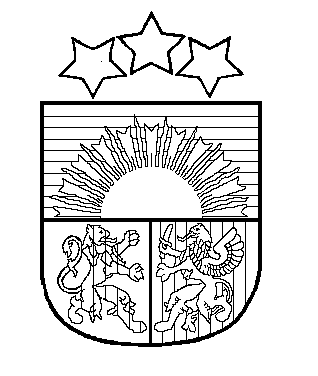 